村では、新型コロナウイルス感染症により大きな影響を受けている事業者を村民一丸となって応援するために、第４弾地域応援商品券を発行します。事業実施にあたりまして、商品券の利用が可能な取扱店を募集いたしますので、ぜひお申し込みください。なお、募集の詳細は原村ホームページでもご案内しています。【対象店舗】　村内に店舗や事業所等がある小売業、飲食業、サービス業、その他の事業者【応募資格】　取扱店登録申請をする時点で「新型コロナ対策推進宣言」を実施し、宣言した旨を原村商工会へ連絡していること。【受付期間】　令和４年５月11日（水）～６月30日（木）６月10日（金）【必着】までにお申し込みいただいた店舗は、取扱店舗一覧チラシに掲載いたします。(村ホームページでは随時更新して、全店舗を掲載いたします。)第３弾地域応援商品券取扱店舗は自動的に取扱店とさせていただきますので、辞退を希望される事業者は、お手数をお掛けしますが下記までご連絡ください。【申込方法】　下記QRコード、郵送、電子メール等で登録申請書を提出※郵送先は下記を参照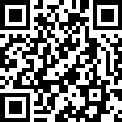 ≪第４弾　がんばろう！原村応援商品券事業の概要≫実施主体　　　　　原村配布対象者　　　　令和４年６月１日現在で村内に住所を有する方配布額　　　　　　一人当たり3,000円分（額面500円×6枚綴）商品券利用期間　 令和４年７月発送予定～令和５年１月31日（火）換金期限          令和５年２月28日（火）まで換金場所          原村役場　商工観光課　商工観光係入金までの期間　 請求書提出日から30日以内※地域応援商品券は、不動産、金融商品、たばこ、商品券やプリペイドカードなど換金性が高いものなど一部使用できない場合がありますので、村ホームページにて詳細をご確認ください。